Приложение № 1Узелковое письмо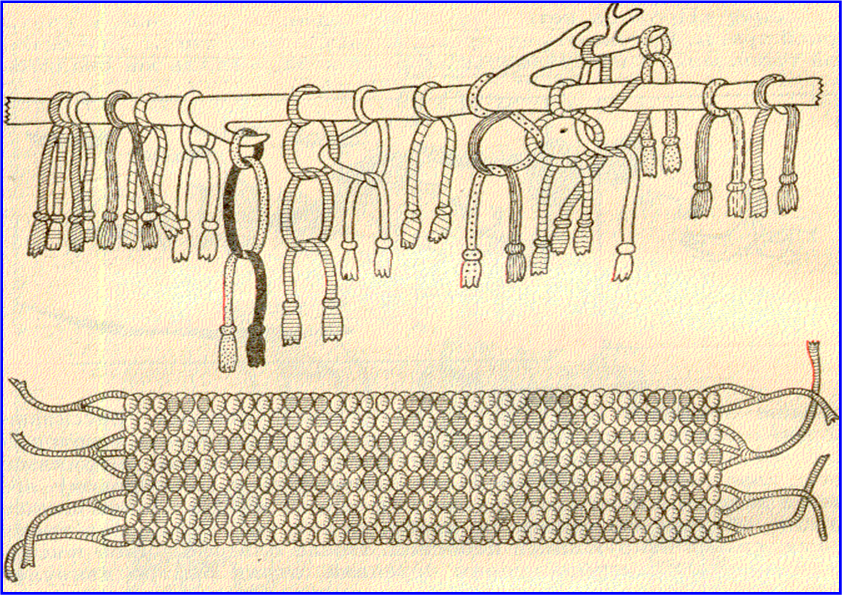 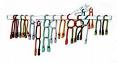 